Конкурс методических разработок «Уроки Победы»«Восклицательные и невосклицательные предложения»(Русский язык. V класс.)Никитина Наталья Александровна, 	учитель русского языка и литературы  высшей квалификационной категории школа №64 г.КазаньТип урока: урок открытия новых знаний.Содержательная цель:  формирование знаний о видах предложений по эмоциональной окраске: предложениях невосклицательных и восклицательных.Деятельностная  цель: формирование способностей  у  обучающихся  к новому способу действия с учётом работы с учебником, с иллюстративным материалом, с наблюдением, сравнением и введением новых понятий.Планируемые результаты.Личностные: обучающиеся  научатся формировать мотивацию к  познавательной  деятельности;  получат возможность выражать собственное  отношение к своей и чужой деятельности;Предметные: обучающиеся  научатся определять  виды предложений по интонации, самостоятельно анализировать их;  получат возможность соотносить эмоциональную окраску предложений и цель высказывания;  правильно пунктуационно их оформлять.Метапредметные УУД Регулятивные УУД:  обучающийся  научится организовывать свою деятельность: ставить цели, самостоятельно  оценивать  правильность выполнения  действий, вносить необходимые коррективы.      Познавательные УУД: обучающийся  научится проводить наблюдения под руководством учителя, преобразовывать информацию в знания; осуществлять сравнение, самостоятельно выбирая основания для  логических операций; обучающийся получит возможность ставить проблему, аргументировать её актуальность.  Коммуникативные УУД: обучающийся научится  аргументировать свою точку зрения; осуществлять взаимный контроль и оказывать в сотрудничестве необходимую взаимопомощь; обучающийся  получит  возможность  вступать  в диалог; организовывать совместную деятельность в группах.Оборудование для урока: 1.Учебник Т.А.Ладыженской и др. Русский язык. Изд. «Просвещение», 2012г.; 2.ИКТ-оборудование, иллюстративный материал, «Карточки самооценки».Ход урокаI. Мотивация. Учитель.  Добрый  день,  ребята. Наш урок сегодня мне хотелось бы начать стихотворением:Улыбнись! Даже если на сердце темно,И мешают в тетрадке ошибки.Посмотри!  Заглянул теплый день к нам в окно.Разве это не стоит улыбки?Давайте улыбнёмся началу нового дня и друг другу. А теперь присаживайтесь на свои места. Я надеюсь, что сегодняшний  урок принесет нам с вами радость общения друг с другом, удачи и хороших отметок!  Вы готовы получать новые знания?  Очень хорошо, что у вас бодрое настроение, надеюсь, что на уроке оно будет только улучшаться.Настроение, мечта и упрямое  желание  всё преодолеть и победить должно сопровождать человека в самые счастливые и даже в самые трудные минуты жизни. (2 Слайд)Мы ведь столько пережили вместе,
Связанные дружбой фронтовой!
До конца бы нам не разлучаться,
До конца пройти бы нам с тобой!- мечтали  солдаты во время ВОВ. Так мечтал и наш с вами земляк, татарский поэт, М.Джалиль.Жизнь поэта была подвигом. Когда-то Джалиль сказал: “Цель жизни в этом и заключается: жить так, чтобы и после смерти не умирать”. Его стихи живы и будут жить вечно. 13 июля он получил повестку и стал рядовым артиллерийского полка. Однако, узнав, что Муса Джалиль поэт и бывший председатель Союза писателей, его хотели или демобилизовать, или оставить в тылу. Тогда Джалиль воспротивился: "Поймите, я поэт! Не могу же я, отсиживаясь в тылу, призывать к защите Родины. Мое место среди борцов». Джалиля направили на Волховский фронт корреспондентом армейской газеты «Отвага».-Как  вы думаете, почему мы сегодня вспоминаем о войне?(Учащиеся высказываются, говорят о предстоящем 75-летии со дня Победы) Учитель. Правильно. 9 мая 2020 года мы будем праздновать 75-летие Дня Победы в Отечественной  войне.  Эта  победа досталась очень высокой ценой.  (3 Слайд)И мы не должны забывать тех, кто отдал жизнь за великую победу, за то, чтобы мы с вами сегодня жили,  чтобы над нами было мирное небо.И сегодняшний урок мы посвятим именно этой знаменательной дате.II. Актуализация и фиксирование индивидуального затруднения в пробном действии.Учитель. И так, проверим домашнее задание. Те, кто решил, что сможет найти  указанное  предложение  в тексте, определить интонации и выполнить грамматические задания  упр. 145 , можете проверить себя  по эталону на экране. (4 Слайд)Те, кто решил составить предложения,  побуждающие к действию по заданию упр.147, подойдите ко мне.А я хочу предоставить слово…( Ф.И.)(1-2  в-та заслушивается от учащихся, выполнявших  упр.№149). И так, вы отправляетесь в поход по местам боевой славы ваших земляков… О чем может говорить  руководитель и какие предложения по цели высказывания могли при этом употребляться в его речи чаще?(Учащиеся высказываются, читают в-ты работ. Звучат тексты и анализ. Например,  «у меня получилось   2  предложения  вопросительных  и  4   предложения  побудительных. Я считаю, это потому, что побудительные предложения всегда побуждают к какому-либо действию, вот руководитель спрашивает о готовности, инструктирует, используя  именно этот вид предложений) Учитель. Умницы!  Достойный ответ. Началом нашего школьного музея  были именно такие походы. Первые поисковые отряды пошли за материалами в 1973 году  под девизом «Удивительное рядом!» (5,6 Слайд) Мы можем пройтись по залам нашего музея. Вы всегда можете побывать здесь, совет музея встречает гостей и из других школ, экскурсии  они умеют проводить уже на 3-х языках: на русском, татарском и английском, сейчас готовятся  к  празднованию 75-летия Победы.Кто выполнил  упражнения 1 без ошибок?  Поднимите руку. Кто затруднения испытывал при выполнении домашнего упражнения? Поднимите  руку.В течение урока вы можете оценивать свою  работу. У вас на столе «Карточка самооценки»   (7 Слайд)Задание выполнено правильно, ставьте  + (плюс);задание выполнено неточно, ставьте знак вопроса (?); можете пользоваться своим собственным обозначением.Сейчас оцените свою работу на данном этапе урока, а именно выполнение домашнего задания. -Какой можно сделать вывод о ваших знаниях и умениях по теме  «Виды предложений по цели высказывания»?(Учашиеся могут высказываться и сделать свои первые отметки в листе «Карточка самооценки»III. Выявления  места  и  причины  затруднения. Учитель. Я предлагаю вам сейчас три предложения (Это опять строчки их стихотворения М.Джалиля «На память другу»). Прочитайте их и  скажите, о чём они? И  что может быть проблемой для вас по характеристике их на сегодняшнем уроке?(8 Слайд)Учитель. Варианты есть?(Учащиеся высказываются, что стихи о фронтовой дружбе и что:1.«Мы знаем с четвёртого класса, что предложения  бывают восклицательными,  узнали на прошлом уроке, как отличать предложения по цели высказывания.  Наверное, нет проблем…»2.«Я думаю, что нам нужно разобраться в том, какие же по цели высказывания могут быть восклицательные  и невосклицательные предложения…»)IV. Построение выхода из затруднения (цель, тема, способ, план, средство).Учитель. Какова же будет наша цель?(Ученики высказываются, что научиться  нужно различать  предложения,  узнавать   их  не только по цели высказывания, но и по интонации.)Учитель. Как же мы сформулируем тему нашего урока?(Учащиеся формулируют. Предложения восклицательные и невосклицательные.)(9, 10 Слайд) (Учащиеся открывают тетради, записывают число, классная работа и тему урока. Слово «восклицательные» и однокоренные к нему слова записываются  в тетрадь)Учитель. Какой способ действия вы предлагаете использовать для решения задачи?  Что мы делали, когда не могли объяснить чего-либо?(Учащиеся высказываются, что они наблюдали, искали ответ, обращались к учебнику)  V. Реализация построенного  проекта.Учитель. Откройте  стр. учебника  73 и прочитайте  предложения упр.№152. - Какой вывод можно сделать?(Учащиеся высказываются, что предложения по цели высказывания бывают повествовательными, вопросительными и побудительными ичто  делятся  все и по цели высказывания, и по интонации)Учитель. А какие интонации или эмоции могут сопровождать поступки, действия, слова человека? (11 и 12 Слайды)(Учащиеся высказываются, что это может быть радость, восторг, гнев, ненависть, т.е. разные эмоции.  Слово «эмоции» записывается  в тетрадь )Учитель. Я предлагаю сейчас поработать вас в группах и  составить  алгоритм.  Что у нас с вами сегодня главный предмет обсуждения? Прошу представить свой алгоритм  первой  группе.(учащиеся группы высказываются, что в зависимости от цели высказывания предложения  делятся  на повествовательные, вопросительные и побудительные. В зависимости от того, с какими интонациями говорящий  их произносит, они будут делиться на восклицательные и невосклицательные. Предлагают построение своего алгоритма.) (13Слайд)Учитель. Хорошо. Прошу представить свой алгоритм  второй  группе.(Учащиеся предлагают построение своего алгоритма) (14Слайд)         Учитель. (Обращается к классу) Какой алгоритм, на ваш взгляд, наиболее удачный?( Учащиеся высказываются, что у первой группы всё правильно. Но если говорить про тему нашего сегодняшнего урока, то наиболее удачный алгоритм у второй  группы.)Учитель. Молодцы! Не забудьте оценить свою работу  на данном этапе урокаVI. Первичное закрепление во внешней речи.Учитель. Каков следующий шаг нашей с вами работы?( Учащиеся высказываются, что необходимо закрепить знания на практике.)Учитель. Я совершенно с вами согласна.Задание 1. И предлагаю вам поработать сначала устно: прочитайте предложения, согласно интонации.(15 Слайд)(Читают учащиеся)Вот и последнюю песню пишу я,Видя топор палача над собой.Песня меня научила свободе,Песня борцом умереть мне велит!Жизнь моя песней звенела в народе,Смерть моя песней борьбы прозвучит!Учитель. Сейчас может кто-то вспомнить, кому принадлежат эти удивительные строчки? И кого мы не можем сегодня не вспомнить ещё раз?(Учащиеся узнают, они принадлежат  М.Джалилю) Учитель. Жизнь Мусы Джалиля и его товарищей оборвалась 25 августа 1944 года. В 8 часов утра 25 августа 11 человек антифашистов,  приговоренных к смерти, привезли в тюрьму Плетцензее, поместили в отдельное крыло, называли его Дом смерти. Им связали руки за спиной и зачитали приговор. Дали даже  возможность встретиться с мусульманским священником.  Потом по очереди приводили в барак для казней. Сама гильотина была закрыта черным плотным занавесом. Стражники брали заключенных по одному и бросали на гильотину. Остро отточенный топор весом в 75 килограммов отсекал голову мгновенно. После этого тело отбрасывали в сторону, а на гильотину кидали следующего. Казни следовали одна за другой с интервалом в 3 минуты. Вместе с Джалилем под нож гильотины попали: детский писатель Абдулла Алиш, журналист Ахмет Симаев, рядовой Красной Армии Абдулла Баттал и ещё несколько человек, удивительных людей, сильных и несломленных судьбой. Удивительна история того, как стихи М.Джалиля попали на родину, прочитайте об этом! )- А вы знаете, что однокоренные слова к слову «дивитесь», такое как  «удивительный», имеют прямое отношение к выражению чувств. В грамматике XVII – XVIII вв. восклицательный знак назывался  «удивным». Действительно, была удивительной жизнь и этого человека! И не вспомнить сегодня  накануне такого юбилея со дня Победы его имя, конечно, нельзя! Время всё дальше уносит нас от событий тех лет, но никогда не сотрется  из  памяти поколений подвиги наших дедов, ваших прадедов в годы трудных испытаний, не забудутся  их имена, потому что "каждый, кто был верен будущему и умер за него, чтобы оно было прекрасно, подобен изваянию, высеченному из камня", так сказал о героях Ю. Фучек. Это его именем названа улица в Приволжском районе  в нашем городе.Давайте ещё раз уточним, что же будет следующим шагом  нашей работы?(Учащиеся высказываются, что нужно понять, что же такое восклицательные предложения. Разобраться, в чём особенность восклицательных предложений. Посмотреть, где и как они употребляются.Учитель. Задание 2. Я предлагаю вам поработать в группах. У вас на столе иллюстрации, эта же иллюстрация и на экране. Составьте по ней и потом запишите в тетрадь три предложения,  разных по цели высказывания, одно- два  из которых  пусть будет  восклицательными. (16 Слайд)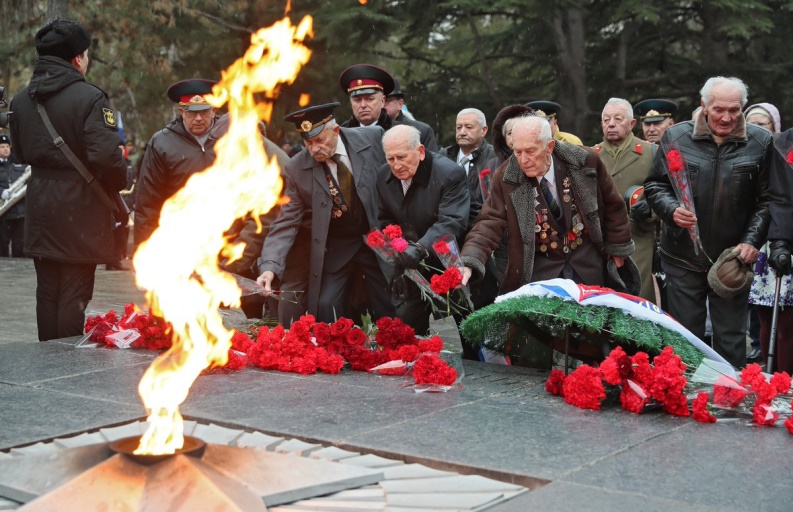 Учитель. Кто не испытывал никаких затруднений и уже составил три предложения?Ученик 1 группы.9 Мая самый замечательный  весенний день! (Повест., воскл.)Вы были когда-нибудь у Вечного огня в Москве?! (Вопросит., воскл.) Посмотрите на этих ветеранов, отстоявших мир. (Побуд.,невоск.)Ученик 2 группы.Сколько людей у Вечного огня! (Повест., воскл.)Этот митинг у Вечного огня в Москве? (Вопросит., невоскл. )Преклоните головы перед этими людьми. (Побуд., невоскл.)Учитель. Молодцы! Кому трудным  показалось задание, и вы  испытывали сложности при его выполнении?  Поднимите руки.  В чём были эти сложности?(Учащиеся высказываются, что сложно было составлять предложения вопросительные по цели высказывания и восклицательные по интонации) Учитель. Тогда давайте продолжим нашу работу. У кого какие идеи по составлению именно таких предложений?(Учащиеся выступают со своими предложениями)Учитель. Молодцы! Оцените свою работу на этом этапе урока. Давайте ещё поработаем в парах.Задание 3. Прочитайте на экране два стихотворения. Они оба написаны в честь памяти неизвестных солдат, погибших  на войне. Какое, на ваш взгляд, из стихотворений соответствует данной иллюстрации? (17 Слайд)(Учащиеся  высказываются, говорят, что на их взгляд, конечно, второе  стихотворение  соответствует иллюстрации: перед нами «седые ветераны», они там, где «бьётся пламя вечного огня».)(Учащиеся высказываются, говоря, что их взгляд, наверное, первое стихотворение тоже соответствует иллюстрации: «Над гранитной плитой вечный свет негасим», а место, где горит  Вечный огонь.) (Учащиеся продолжают высказываться)Учитель. Где же и как, на ваш взгляд, могут встречаться восклицательные предложения? (Учащиеся высказываются . говорят, что они встречаются  в поэзии, т.к. их можно использовать для выражения сильных эмоций, например, восторга, удивления, гнева и других.) ( Учащиеся высказываются, говорят, что  восклицательные предложения  встречаются не только в стихах, но и в любой  художественной  литературе. В учебнике по математике найти их невозможно. Их не найдёшь даже в учебнике по биологии, в них примеры восклицательных предложений не встречаются.) Учитель. Молодцы. Не забудьте оценить свою работу  на данном этапе урока. - Вы уже,  немного устали, я предлагаю физминутку  на внимание и на закрепление изученного материала:Физкультминутка.Учитель. Задание. Если я произнесу правильное высказывание, то вы делаете наклоны, а если ложное – руки в стороны, вперёд, вверх.Предложение всегда произносится или пишется с какой-то целью. (В)Предложения могу быть вопросительными и побудительными. (Н)Предложения по цели высказывания могут быть: повествовательными, вопросительными и побудительными. (В)По интонации эти же самые предложения бывают 2-х типов – восклицательные и невосклицательные. (В)Если превратить повествовательное восклицательное предложение в невосклицательное, то цель предложения изменится. (Н)Если превратить повествовательное восклицательное предложение в невосклицательное, то знак в конце предложения изменится. (В)VII. Самоконтроль с самопроверкой по эталону.Учитель. Вы уверены теперь в своих знаниях? Сможете ли вы сами выполнить задания и оценить их, сверяя с образцом. Задание 1. (18 Слайд)Прочитайте и перепишите предложения. Будьте внимательны со знаком  препинания. Дайте предложениям характеристику по цели высказывания и интонации.Учитель. Кто справился с заданием? Можете  проверить свой вариант, сверив с образцом. (19 Слайд) /Эталон для проверки на экране/ - Какие-то трудности вы испытывали при составлении предложений? Нет? Молодцы! Не забудьте оценить свои знания на данном этапе урока. VIII. Включение в систему повторения знаний.Учитель. Каким новым знанием вы пополнили свою «копилку» знаний? Давайте проверим.Задание  2. Я предлагаю вам небольшой тест (20Слайд)Выберите предложение побудительное, невосклицательное. Что такое День Победы?Бьется в тесной печурке огонь.         Пой, гармоника, вьюге назло.
2. Выберите предложение повествовательное, восклицательное.Что за славный майский день?Поздравляйте всей страной славных ветеранов!В небе праздничный салютВыберите предложение, повествовательное, восклицательное. Весна пришла.    Гремит за окнами Салют!      Прекратите все войны,  посмотрите на мир!Выберите, какая характеристика предложения является правильной?Пожалуйста, сделайте деду подарок!Побудительное, восклицательное;Повествовательное, восклицательное;Побудительное, невосклицательное.Выберите, какая характеристика предложения является правильной?Приходят к дедушке друзья отпраздновать Победу!Повествовательное, восклицательное;Побудительное, невосклицательное;Побудительное, восклицательное.А теперь обменяйтесь тетрадями и проверьте уровень усвоенного на уроке своим одноклассником.  Ключ или эталон проверки на экране. (21 Слайд)А теперь оцените свои знания. Выставите себе и друг другу оценки.IX. Рефлексия.Учитель. Чему сегодня был  посвящён наш урок?(Ученик  высказывается, что урок посвящён  был восклицательным и невосклицательным предложениям.)Учитель. Что нового узнали? (Ученик говорит, что познакомились  с трагическими фактами биографии  М.Джалиля. С некоторыми из его стихов. Знали как поэта, но что о нём можно говорить перед 70-летием Победы, не думали. )Учитель. Чему научились? (Ученик высказывается, что научились определять  виды предложений и по интонации, и по цели высказывания;  самостоятельно анализировать их; правильно ставить знаки препинания). (Ученик высказывается, о том, что научились узнавать в тексте заданные  предложения или составлять их сами).Учитель. Есть среди вас такие, которые смогли  бы  объяснить  этот урок своему однокласснику или другу?Ученик. Я сейчас мог бы  всё объяснить. Начал бы с того, что  по  интонации  предложения  могут  быть  и  восклицательными,  и  невосклицательными,  смотря на то, какие чувства выражают: радость, восторг, гнев, т.е. эмоции.  На примерах показал бы, как может быть охарактеризовать предложения и по цели высказывания  и  по интонации.Учитель. Я рекомендую вам выбрать домашнее задание, которое поможет вам утвердиться в ваших знаниях. (22 Слайд)1. Кто научился узнавать восклицательные предложения и определять их вид по цели высказывания, но ещё имеет для себя вопросы, выполните упр. № 155 из  параграфа 30.2. Кто тоже научился находить восклицательные предложения, без ошибок  определять их вид по цели высказывания, скажите себе: «Я работал хорошо!» и выполните упр. 156 из параграфа 30.3. А кто может себе сегодня сказать «Я молодец!», пользуясь знаниями, которые вы приобрели за последние два урока  о предложениях, попробуйте составить сами небольшой текст, выбрав одну из следующих тем, которые должны быть посвящены памяти о ВОВ: 1) Интересная встреча (книга, экскурсия).2) Наставления для моих одноклассников.***Интернет-ресурсы:1) http://pedsovet.su/ 2) http://www.sibgroup54.ru/?show=vosklicatelnie-predlojeniya-5-klass-konspekt-uroka3) stihi.ru›2008/04/01/5164) zwalls.ru5) infourok.ru›tehnologicheskaya-karta6) infourok.ru›prezentaciya-po…predlozheniya-klassФ.И. …Ф.И. …Ф.И. …Виды работы  на урокеТвоя оценкаОценка твоего одноклассникаПроверка домашнего заданияПостроение алгоритмаРабота в группе с иллюстрацией, запись составленных предложенийРабота в парах со стихамиНаписание предложений согласно схемамВыполнение тестаДавай насмерть постоим мы друг за друга!Мы ведь столько пережили  вместе,Связанные дружбой фронтовой!Ну, а ты взгрустнёшь ли так о друге,Коль наступит очередь моя?!Предложение ПредложенияПредложенияПредложенияПредложенияПредложенияПредложенияПовествовательныеПовествовательныеВопросительныеВопросительныеПобудительныеПобудительныеВосклиц.Невосклиц.Восклиц.Невосклиц.Восклиц.Невосклиц.ПредложенияПредложенияПредложенияПредложенияПредложенияПредложения              Восклицательные              Восклицательные              ВосклицательныеНевосклицательныеНевосклицательныеНевосклицательныеПовест.Вопрос.Побуд.Повест.Вопрос.Побуд.Ярко звезды горят!
И в кремлевском саду
Неизвестный солдат
Спит у всех на виду.
Над гранитной плитой
Вечный свет негасим.
Вся страна сиротой
Наклонилась над ним.
Неизвестный солдат –
Чей-то сын или брат,
Он с войны никогда
Не вернется назад.(Ю. Коринец)Словно сердце павшего солдата,
Бьётся пламя вечного огня!
День Победы – горестная дата,
Сгусток боли в сердце у меня.
Преклоняя трепетно колени,
Я кладу к подножию букет.
Как огонь сожженных поселений,
Запылал малиновый рассвет.
И спешат седые ветераны
Помянуть погибших в той войне,
И войной оставленные раны
Беспокоят, кажется, вдвойне.
(Г. Шеховцов)1.С            2.С               3. Б              4.А               5. АКритерии оценки:    1ош – 4;        2 ош – 3;  кто допустил большее количество ошибок, тот с работой  не справился.